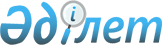 Қазақстан Республикасы Президентінің кейбір жарлықтарына өзгерістер енгізу туралыҚазақстан Республикасы Президентінің 2013 жылғы 22 наурыздағы № 526 Жарлығы      РҚАО-ның ескертпесі!

      Осы Жарлық 2013 жылғы 26 наурыздан бастап қолданысқа енгізіледі.Қазақстан Республикасы Президенті мен Үкіметі

актілерінің жинағында жариялануға тиіс   

      ҚАУЛЫ ЕТЕМІН:



      1. Қазақстан Республикасы Президентінің мынадай жарлықтарына өзгерістер енгізілсін:



      1) күші жойылды - ҚР Президентінің 29.12.2015 № 152 Жарлығымен (01.01.2016 бастап қолданысқа енгізіледі);



      2) «Қазақстан Республикасы Президентінің кейбір жарлықтарына өзгерістер мен толықтырулар енгізу туралы» Қазақстан Республикасы Президентінің 2012 жылғы 16 қарашадағы № 435 Жарлығына:



      жоғарыда аталған Жарлықпен бекітілген Қазақстан Республикасы Президентінің кейбір жарлықтарына енгізілетін өзгерістер мен толықтыруларда:



      3-тармақ алып тасталсын.

      Ескерту. 1-тармаққа өзгеріс енгізілді - ҚР Президентінің 29.12.2015 № 152 Жарлығымен (01.01.2016 бастап қолданысқа енгізіледі). 



      2. Қазақстан Республикасының Үкіметі мен мемлекеттік органдар осы Жарлықтан туындайтын өзге де шараларды қабылдасын.



      3. Осы Жарлықтың орындалуын бақылау Қазақстан Республикасы Президентiнiң Әкiмшiлiгiне жүктелсiн.



      4. Осы Жарлық 2013 жылғы 26 наурыздан бастап қолданысқа енгізіледі.      Қазақстан Республикасының

      Президенті                                 Н.Назарбаев.

Қазақстан Республикасы  

Президентінің     

2013 жылғы 22 наурыздағы

№ 526 Жарлығына  

қосымша            Ескерту. Қосымшаның күші жойылды - ҚР Президентінің 29.12.2015 № 152 Жарлығымен (01.01.2016 бастап қолданысқа енгізіледі).
					© 2012. Қазақстан Республикасы Әділет министрлігінің «Қазақстан Республикасының Заңнама және құқықтық ақпарат институты» ШЖҚ РМК
				